S1 Fig. Korean Diabetes Association Treatment Guideline for Diabetes Mellitus 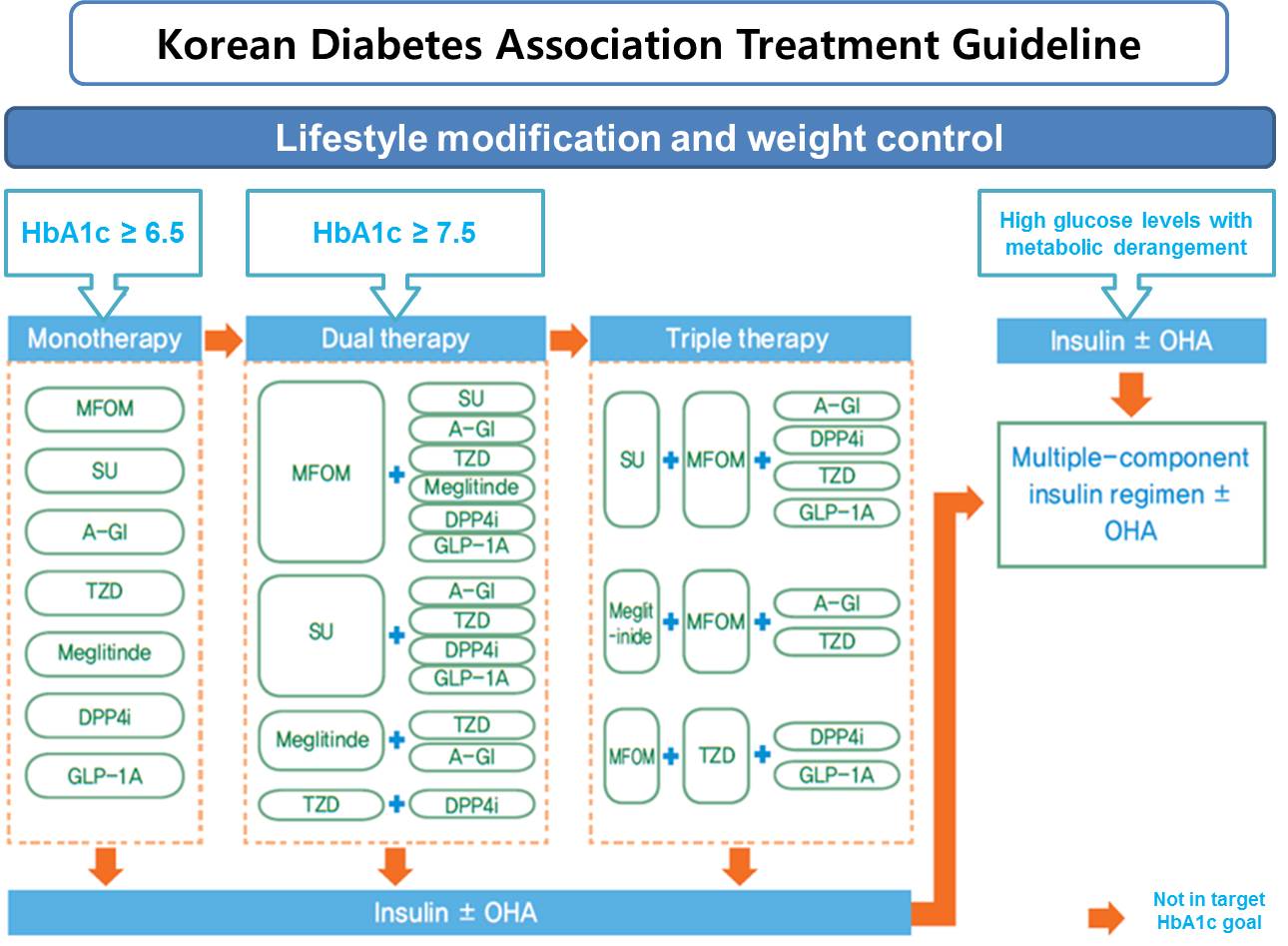 